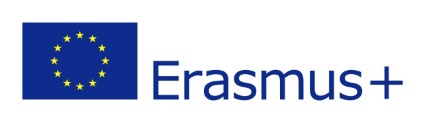 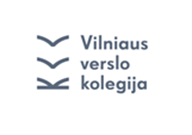 APPLICATION FOR ERASMUS+ STUDY MOBILITYDate....................................Name, surname, signature............................................................................STUDENT PERSONAL INFOName                                                                       SurnamePersonal ID                                                              Phone  Adress                                                                      E-mail.CityBank account numberBank code           STUDY INFOStudy programe ..................................................Year .............................................................................................Group .................................................................................................Student card number. ........................................................INDICATE CHOSEN HIGHER EDUCATION INSTITUTIONS FROM PARTNER LIST (up to 3)Name of institution ………………………………………………………………Country………………………………………………………………………………………Name of institution ………………………………………………………….Country ……………………………………………………………………………………Name of institution ………………………………………………………….Country …………………………………………………………………………….Would you agree to go on Erasmus+ mobility with a zero-scholarship? In this case studies would be free at the hosting institution and you would have Erasmus student status, however all costs would be covered from personal savings.Indicate using X)Yes                No   